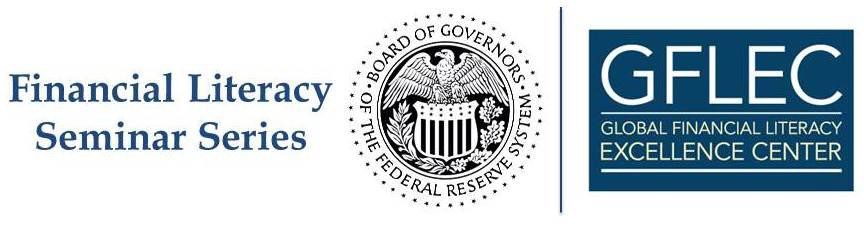 Income Growth and the Distributional Effects of Urban Spatial Sorting                        AgendaApril 18, 2019The George Washington UniversityDuqués Hall, Room 451TIMESCHEDULE3:30 pmOpening RemarksJoseph Briggs, Federal Reserve Board3:35 pmSeminar PresentationErik Hurst, University of Chicago Business School 4:35 pmQ&A  4:55 pmConcluding RemarksAnnamaria Lusardi, GFLEC, George Washington University School of Business5:00 pm –6:00 pmReceptionDuqués Hall, 4th Floor Lobby